Муниципальное казённое общеобразовательное учреждение «Перегрузненская средняя школа» Октябрьского муниципального района Волгоградской области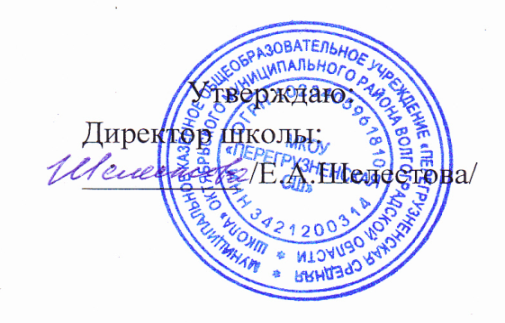 МЕНЮ ШКОЛЬНОЙ СТОЛОВОЙ /завтрак/16.10 .2023 г.№ п/пНаименование блюда/энергетическая ценностьОбъем порции (г)5-11  классы5-11  классы5-11  классы1Каша молочная жидкая из хлопьев овсяных с сахаром и маслом-342,89 ккал                    2502Блинчики с повидлом-129,52 ккал703Фрукт свежий (яблоко)-47 ккал1004Хлеб пшеничный-106,4 ккал405                 Чай с сахаром-42,32 ккал2001-4 классы1-4 классы1-4 классы1Каша молочная жидкая из хлопьев овсяных с сахаром и маслом-274,34 ккал                             2002Блинчики с повидлом-129,52 ккал703Фрукт свежий (яблоко)-47 ккал1004Хлеб пшеничный-79,8 ккал                     305                 Чай с сахаром-42,32 ккал200ОВЗ1Сок 0,2 -72,96 ккал1/2002Печенье топленое молоко -117 ккал30